MPA Induction Course for Newcomers to Music Publishing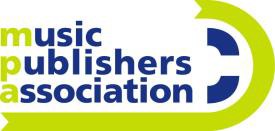 Dates: Wednesday 21st & Thursday 22nd November 2018 Timings: 9.30am to approx. 6pm – refer to MPA website for confirmed timingsVenue: Lewis Silkin, 5 Chancery Ln, London EC4A 1BLCost per delegate:MPA Members:  £170+VAT (£204)Members of AIM, BASCA, BPI, MMF, MPG, SMIA, MU, PRS Staff, Self employed or Student:  £210+VAT (£252) General Admission: £300 + VAT (£360)Lunch and refreshments are provided throughout both days.The cost of each ticket includes a £5.00 levy for the MPA Richard Toeman Scholarship fund, established to support the progress of outstanding individuals within the music publishing industry.Please complete and return the booking form to issy.dacre@mpagroup.com with the appropriate payment. Numbers are limited so early booking is recommended.I would like to reserve ______ places for the following personnel:Name: ______________________________ Position: _______________________________________Email: _______________________________ Dietary Requirements: _________________________Name: ______________________________ Position: _______________________________________Email: _______________________________ Dietary Requirements: _________________________Membership:Please tick as appropriate:   MPA Member   PRS For Music Staff   ISM   AIM   BASCA  BPI   MMF   MPG  The MU     SMIA             Self Employed/ Student   Other *For members of organizations other than the MPA, please provide proof on submission of your form. I enclose a cheque for £_________ made payable to ‘Music Publishers Association Ltd’ I can confirm that a BACS payment for £___________ will be credited into the MPA account on _____________(Please make payments to Acc: 07528531, Sort: 18-00-02, Acc Name: Music Publishers Association Ltd)Contact Name: ______________________________ Company: ________________________________Invoice Address: ___________________________________________________________________________Terms & Conditions:Bookings can only be confirmed on receipt of a completed application form, accompanied by a cheque or by notification of a secure BACS payment. A receipted invoice will be sent to the named contact after the booking has been confirmed. If the booking cannot be confirmed your cheque will be returned, or BACS payment reimbursed.Once the booking has been confirmed, those personnel for whom the booking has been made will be contacted separately with full details of the event.No refunds can be made in connection with this event once your booking has been accepted and confirmed Music Publishers Association LimitedA: 8th Floor, Two Pancras Square, London N1C 4AGT: 020 3741 3800 F: 020 3741 3810E: info@mpagroup.com   W: www.mpaonline.org.uk